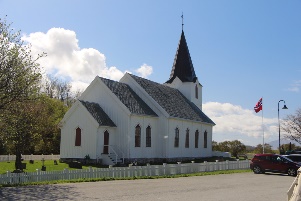 THE CHURCH IS OPEN FOR TOURISTSÅPEN KIRKETHE CHURCH IS OPEN FOR TOURISTSÅPEN KIRKETHE CHURCH IS OPEN FOR TOURISTSÅPEN KIRKE
Dato/dateKlokkeslett/timeNote26.Juni12-15Åpent/open27.JuniStengt/closedPrivat/private ceremony28.Juni12-15Åpent/open29.Juni12-15Åpent/open30.Juni12-15Åpent/open1.Juli12-15Åpent/open2.JuliStengt/closed3.Juli12-15Åpent/open4.Juli12-15Åpent/open5.Juli12-15Åpent/open6.Juli12-15Åpent/open7.Juli12-15Åpent/open8.Juli11-12Gudstjeneste/religious service8.Juli13-14Konsert/concert (ticket required)9.JuliStengt/closed10.Juli12-15Åpent/open11.Juli12-15Åpent/open12.Juli12-15Åpent/open13.Juli12-15Åpent/open14.Juli12-15Åpent/open15.Juli12-15Åpent/open16.JuliStengt/closed17.Juli12-15Åpent/open18.Juli12-15Åpent/open19.Juli12-15Åpent/open20.Juli12-15Åpent/open21.Juli12-15Åpent/open22.Juli12-15Åpent/open23.JuliSteng/closed24.Juli12-15Åpent/open25.Juli12-15Åpent/open26.Juli12-15Åpent/open27.Juli12-15Åpent/open28.JuliStengt/closedPrivate ceremony29.Juli12-1530.JuliStengt/closed31.Juli12-15Åpent/open1.August12-15Åpent/open2.August12-15Åpent/open3.August12-15Åpent/open4.AugustStengt/closedPrivate ceremony